CENTRO DE EDUCAÇÃO INFANTIL ESTRELINHA AZULPLANO DE AULA – ARTES - PROFESSORA CARMENMATERNAL II-MATUTINO06 de julho de 2020 (segunda-feira)Para essa atividade serão necessários um rolinho de papel higiênico ou uma embalagem redonda não muito grande e borrachinha de dinheiro ou de cabelo.A criança deverá colocar diversas borrachinhas (de dinheiro, de cabelo...) no rolinho ou na outra embalagem, conforme modelo abaixo.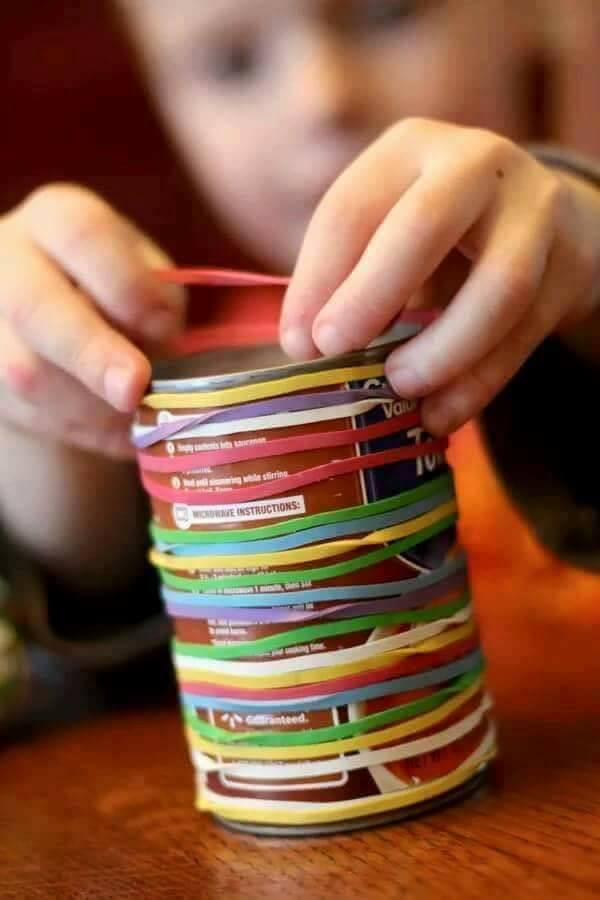 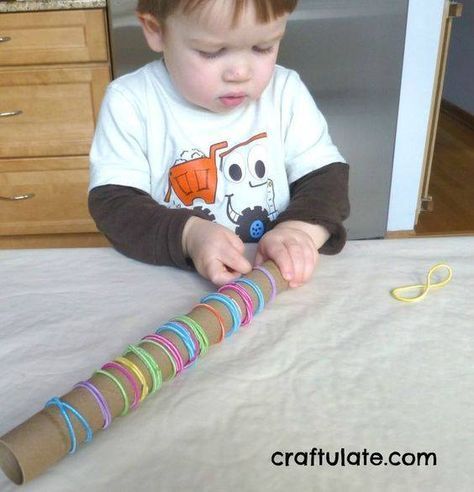 08 de julho 2020 (quarta-feira)Materiais: potes diversos com tampa. Espalhar no chão as tampas e os potes misturados e pedir para a criança encontrar e colocar a tampa no pote certo. 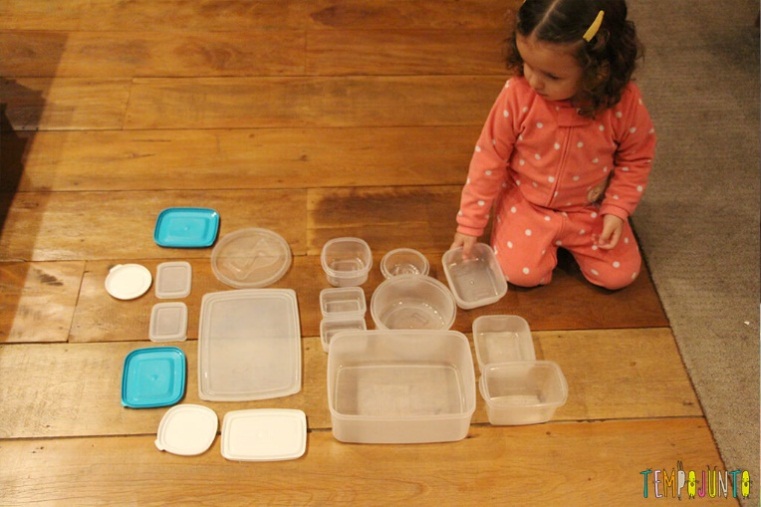 10 de julho de 2020 (sexta-feira)Para realização dessa atividade será necessário um rolo de papel higiênico e uma bolinha.Posicionar a bolinha no rolo de papel higiênico e percorrer uma distância sem derrubar a bolinha no chão.A atividade pode ser feita com alguém da família.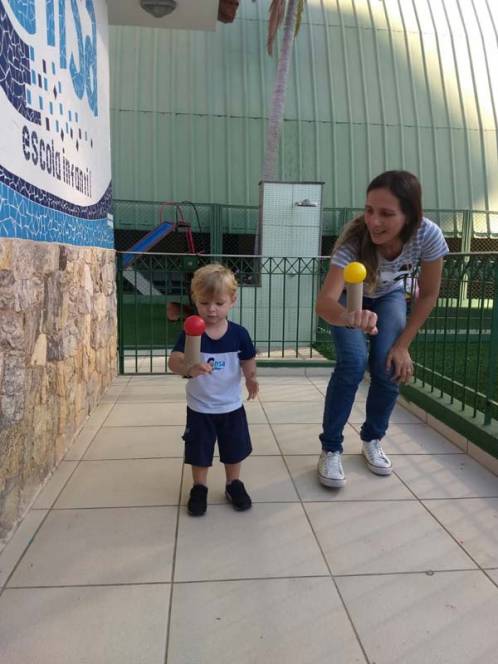 